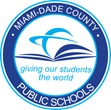 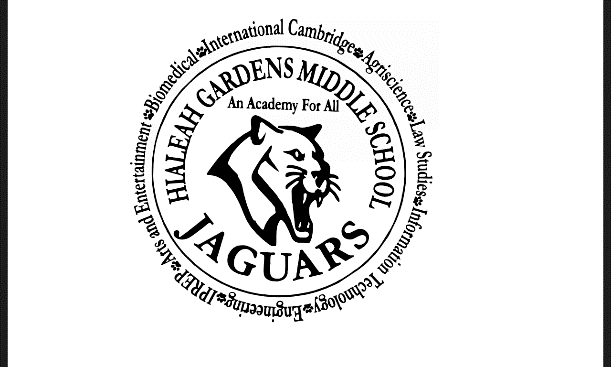                                               Hialeah Gardens Middle School                                      2018-2019 Academies	Dual Enrollment (Prerequisite:  High School Credit Course)